Chapter 12 questions 5 & 7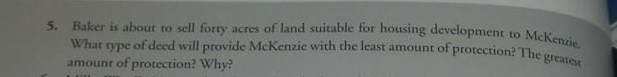 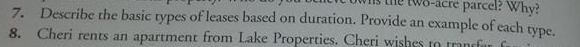 Chapter 13 questions 2 & 8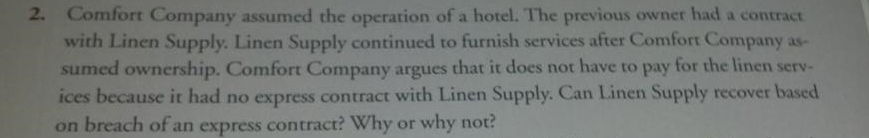 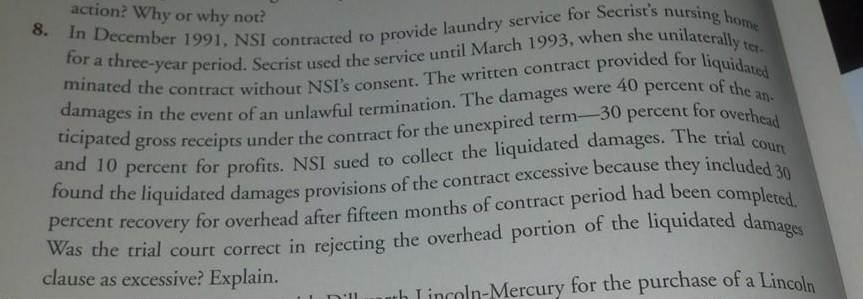 Chapter 14 questions 6 & 7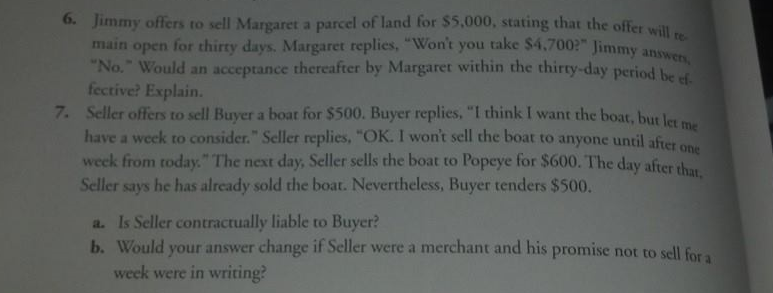 